Spray Machines recommended for Diathonite* Please refer to the manufacturers of the machines for recommended settingsPFT recommended by DiasenPFT recommended by Diasen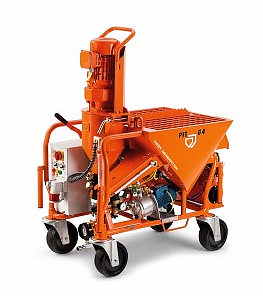 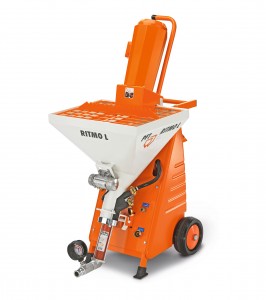 PFT G4PFT Ritmo LMTEC-330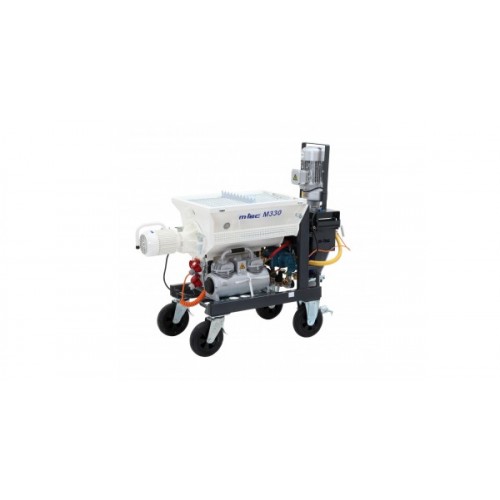 PUTZMEISTER SP-11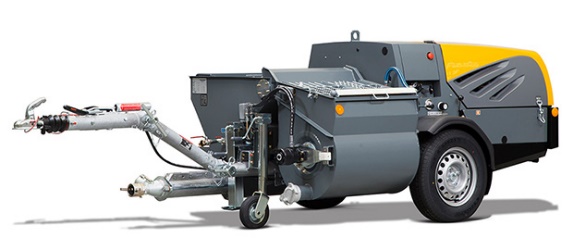 